Madrid, 25 de noviembre de 2020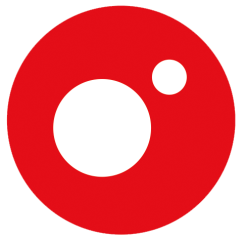 PROGRAMACIÓN DE CUATRO PARA EL JUEVES 26 DE NOVIEMBREEsta programación podrá sufrir modificaciones en función de la actualidad.26/11/2020JUEVESCUATROH.PrevCalf.Programa                                                            Ep./Serie7:00TPEL ZAPPING DE SURFEROS: LO MEJOR197:35TPMEJOR LLAMA A KIKO328:10+7¡TOMA SALAMI!2458:45TPEL BRIBÓN559:35+12ALERTA COBRA: 'GOL'29410:30+12ALERTA COBRA: '¿DÓNDE ESTÁ SEMIR?'29511:25+12ALERTA COBRA: 'MUERTE SIN PREVIO AVISO'32212:15+12MUJERES Y HOMBRES Y VICEVERSA3.01313:15TPEL CONCURSO DEL AÑO8514:15TPEL CONCURSO DEL AÑO17515:10NOTICIAS DEPORTES CUATRO3.60415:25DEPORTES CUATRO3.60415:40EL TIEMPO2.20815:45+12TODO ES MENTIRA47717:00+7TODO ES MENTIRA BIS47717:35+7CUATRO AL DÍA44420:00+16CUATRO AL DÍA A LAS 20H44420:45DEPORTES CUATRO 22.77720:55EL TIEMPO2.16821:05+12FIRST DATES79021:45+12FIRST DATES1.132‘First Dates’ abrirá sus puertas a Ana, un joven de 20 años amante de los animales que busca una relación con un chico maduro. Conocerá a Agustín, un joven de 21 años al que le encantan los animales y el mar. El restaurante también tiene reservada mesa para José, un hombre de 34 años aficionado al deporte que busca una pareja estable. Cenará con Sofía, una coach ejecutiva de 32 años que asegura que está preparada para encontrar al hombre de su vida. El programa también acogerá la cita de David, un joven con una gran vitalidad y espíritu de superación, y Kelia, una periodista a la que le encanta viajar y estar siempre activa.22:50+7VOLANDO VOY (FINAL DE TEMPORADA): 'MONTAÑA DE RIAÑO Y MAMPODRE (LEÓN)'420:35+7VOLANDO VOY: 'COMARCAS NORTE DE GRANADA'301:55+7RÍO SALVAJE232:30+7RÍO SALVAJE: 'ARRECIFE'93:00TPPURO CUATRO4:00TPLA TIENDA EN CASA5:15TPPURO CUATRO